CALBRA AWARDS/SPONSORSHIPS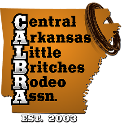 2020-2021FMI - (501)-396-9250 or Hillmon Davis @ 870-270-7736centralarkansaslbra@gmail.comEVENT SADDLE SPONSOR - $1,100 Banner displayed at all local rodeos (4x8 provided by CALBRA)Announcement of sponsorship of the event saddle at each rodeoHalf page ad in our end of the year awards programIn addition to all-around saddles per division, events that get sponsored will receive a saddle at end of year awards              EVENT BUCKLE SPONSOR - $250 Announcement of sponsorship of the event buckles at each rodeoQuarter page ad in our end of year awards programBuckles for each event are guaranteed regardless of sponsorship               CONTESTANT SPONSOR - $200 ($100 personal sponsorship & $100 in ticket sales for raffle)MUST ALSO COMPETE IN 18 OF THE 28 RODEOS•     Participation in end of year awards program with awards given to top 7 places    	RAFFLE SPONSOR - Large item for raffle - trailer, tailgate combo package, ATVBanner display at all local rodeos (4x8 provided by CALBRA)Flag carried during opening ceremonyAnnouncement of sponsorship commitment at local rodeosFull page ad in our end of the year awards programJACKET SPONSOR - Donation of end of year jacketsName/Logo on the jacket for each contestant that qualifies for end of year awardsFlag carried during opening ceremonyAnnouncement of sponsorship commitment at local rodeosFull page ad in our end of year awards programBusiness/Name: ____________________________________________   Date: ________________________Signature: _______________________________________     Contact #: _____________________________CALBRA Contestant(s): _____________________________________ Back #(s): _______________________     ATTACH BUSINESS CARD HERE orEmail Pic To:centralarkansaslbra@gmail.comInsert What You Want Year End Award Program Ad to Say:_______________________________________________________________________________________________________________________________________________________________________________________________________________________________________________________________________________________________________________________________________________________